Двухкомпонентный химическистойкий эпоксидный клей KERATEKS EPOXY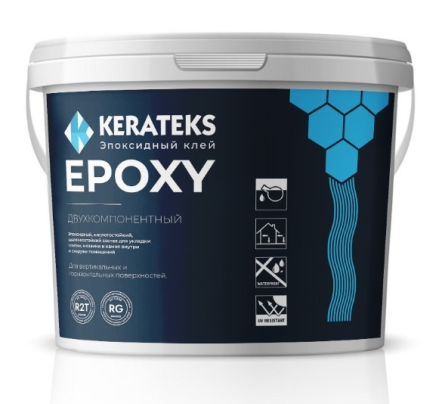 Свойства: двухкомпонентный кислотостойкий, щелочестойкий эпоксидный состав для укладки кислотоупорной плитки, стеклянной и каменной мозаики, керамогранита, клинкера, натурального камня. Для внутренних и наружных работ. Для вертикальных и горизонтальных поверхностей.Классификация по EN 12004. Класс R2T — клей на основе реактивных смол (R) улучшенного качества (2), с нулевым вертикальным сползанием (T).Область применения:KERATEKS EPOXY применяется на сложных основаниях или в тех случаях, когда по условиям эксплуатации к облицованной поверхности и к межплиточным швам предъявляются высокие требования по химической стойкости к щелочам, кислотам и другим агрессивным веществам.• на предприятиях пищевой промышленности и общественного питания, морозильных камерах,• на птицефабриках, животноводческих фермах, скотобойнях,• в химических лабораториях, в цехах по производству бытовой и промышленной химии,• в автосервисах, в гаражах, в аккумуляторных, на автомойках,• в ёмкостях и резервуарах, предназначенных для хранения химически агрессивных жидкостей, • в аэропортах, ж/д вокзалах, на станциях метро, в коммерческих и торговых центрах,• в ванных комнатах, душевых кабинах, плавательных бассейнах, бассейнах с термальной и морской водой, аквапарках, саунах, турецких банях (хаммамов), фонтанах.Подготовка основания:  Поверхность цементно-песчаной стяжки, бетонного основания или других видов оснований должна быть достаточно гладкой и ровной, без волнообразных участков. Основания, на которые укладывается плитка или мозаика, должны быть сухие, прочные обладать достаточными несущими способностями. Поверхности должны быть предварительно очищены от разного рода загрязнений, пыли, следов жира и масел, красок и любых веществ, ослабляющих адгезивную способность клеящего состава. Перед началом работ поверхности основания необходимо обезпылить или загрунтовать. Температура поверхности основания к моменту укладки покрытия должна быть от +5 °С до +30 °С.Цементные бесшовные полы, стяжки и штукатурки должны выдерживаться 28 дней и быть сухими, с остаточной влажностью не более 3 %. Бетонные основания должны иметь ≪возраст≫ не менее 6 месяцев, с остаточной влажностью не более 3 %. Цементные бесшовные полы и стяжки с подогревом, перед началом укладки на них облицовки, должны быть прогреты и охлаждены.Плоскостность основания проверяется по всем направлениям двухметровой металлической рейкой, опирающейся на подстилающий слой. Перепад уровней не должен превышать 3 мм. Основание полов с неровностями при необходимости выровнять самонивелирующимися смесями, стены выровнять штукатурными смесями. Гидроизоляция во влажных помещениях и в бассейнах, должна быть выполнена в соответствии техническими рекомендациями и технологическими картами на данные материалы.Приготовление раствора:Компонент А (паста) и компонент В (отвердитель) расфасованы в необходимой пропорции. Открыть упаковку с отвердителем (компонент В), находящуюся внутри пластикового ведра и полностью вылить содержимое в ёмкость с пастой (компонент А). Тщательно перемешать продукт, используя для этого электроинструмент с насадкой-миксером на медленных оборотах до получения однородного раствора. Не рекомендуется перемешивать раствор вручную. Если не предполагается использование всего содержимого упаковки, то необходимо готовить состав небольшими порциями. В этом случае для взвешивания компонентов нужно использовать электронные весы с точностью до 1 грамма. Состав смешивается в пропорции: ~100 весовых части компонента А + ~6 весовых частей компонента В.Нанесение клея:Для приклеивания плитки необходимо нанести готовый состав Kerateks Epoxy на подготовленное основание зубчатым шпателем, соответствующим формату выбранной плитки. Затем уложить плитку на клеевой слой с достаточным нажимом. Плитку осадить резиновой киянкой до уровня чистого пола. В течение 60 минут после укладки положение плитки можно корректировать. Не рекомендуется укладывать плитки встык, без швов. Плитки должны быть уложены со швами, ширина которых должна соответствовать размеру плиток, но не менее 2 мм. Для обеспечения одинаковой ширины шва применяются пластиковые крестики соответствующего размера. Возможные разводы или остатки эпоксидного состава (налёт в виде прозрачной плёнки) с поверхности плитки/мозаики можно удалить после частичного отверждения состава, используя для этого чистящие средства Kerateks EpoClean или после полного отверждения состава используя Kerateks EpoClean Pro.ТранспортировкаПродукт может транспортироваться при отрицательной температуре воздуха. При транспортировке ниже 0 °С, использование продукта допускается не ранее, чем через 24 часа после выдержки в помещении, при температуре +25(±5) °С. Размораживать без принудительного нагрева.Технические характеристики:Классификация по EN 12004.  - Класс R2TСоотношение смешивания компонентов: компонент (А) : компонент (В) = 100 : 6Время жизни смеси: 90 минут при температуре +23 °СТемпература применения от +5 °С до +30 °СВремя открытого слоя 60 минутВремя корректировки 15 минутВертикальное сползание отсутствуетВремя до начала затирки швов — через 24 часаВозможность хождения через 24 часаРабочая нагрузка через 5 дней при температуре +23 °СРасход при использовании в качестве клея 1,5–1,6 кг/м² на каждый 1 мм толщины слояАдгезия к основанию ≥ 2,5 N/мм²Температура эксплуатации от –30 °С до +100 °СМорозостойкость - Морозостойкий после отвержденияУпаковка: пластиковое ведро 5кг и  10кгМеры предосторожности:Хранить в местах, недоступных для детей. Содержит эпоксидную смолу. Может вызвать раздражение глаз и кожи. При попадании в глаза немедленно промыть их проточной водой и обратиться к врачу. При попадании на кожу немедленно смыть большим количеством воды с мылом. При работе использовать средства индивидуальной защиты, перчатки, очки и защищать глаза и лицо.Срок и условия хранения: 24 месяца в оригинальной упаковке при температуре от +5°С до +35°С.Допускается транспортировка и хранение при температуре ниже 0°С.Производитель:ООО «ТПК ЗЛСМ», г.Москва, проспект Вернадского, д.29, эт.5, пом.20, оф.А3БПроизведено в соответствии: ТУ 20.14.63-001-19413165-2020Логистическая информация:• Пластиковое ведро 5 кг, 90 шт, на стандартном паллете.• Пластиковое ведро 10 кг, 48 шт, на стандартном паллете.